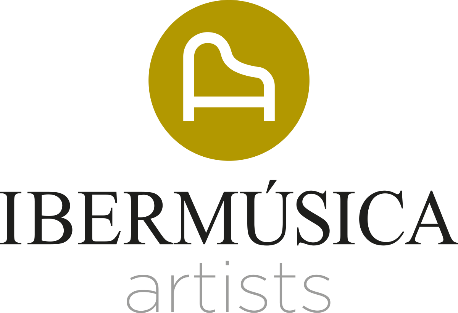 EVGENY KISSINPianoNacido en Moscú en 1971, comenzó a tocar el piano de oído a los dos años. Estudió en la Escuela de Música Gnessin, con Anna Kantor, su única profesora. A los diez años, dio su primer recital interpretando el Concierto para piano K.466 de Mozart y un año después debutó en Moscú. En 1984, recibió reconocimiento internacional al interpretar los Conciertos núms. 1 y 2 de Chopin, con la Filarmónica Estatal de Moscú/Kitaenko grabado en directo por Melodia. Durante los dos próximos años Melodia procedió a lanzar cinco discos más de sus grabaciones en directo.Se presentó fuera de Rusia en 1985; realizó su primera gira por Japón en 1986. En 1987 debutó en Europa Occidental en el Festival de Berlín. En 1988, hizo una gira por Europa con los Virtuosos de Moscú/Spivakov y debutó en Londres con London Symphony/Gergiev. Ese mismo año, actuó con Karajan y la Berliner Philharmoniker en su Concierto de Año Nuevo (grabado por Deutsche Grammophon) y en el Festival de Pascua de Salzburgo. Debutó en los BBC Proms 1990 y en Estados Unidos con la Filarmónica de Nueva York/Mehta. Inauguró el centenario de Carnegie Hall con un espectacular debut en recital, grabado en directo por BMG Classics.En 2022-23 dará conciertos en Lyon, Monte Carlo, París, Hamburgo, Fráncfort, Bolonia, Varsovia, Viena y Londres; tiene recitales en Múnich, Tel Aviv, Chicago, Boston, Toronto, Nueva York, Bruselas, Amberes, La Haya, Orange, Lisboa, Madrid, Barcelona, Roma, Verbier y Fráncfort y tiene previstas colaboraciones con la Filarmónica de Viena/Hrůsa, London Symphony/Rattle y actuaciones con Renée Fleming. Sus distinciones incluyen el Premio Cristal de Osaka (1986), Músico del Año de la Academia de Música Chigiana de Siena (1991), fue Invitado Estelar en la Gala de Premios Grammy (1992), «Instrumentista del Año» de Musical America (1995), Premio Triumph de Rusia (1997). Fue el primer pianista en dar un recital en los BBC Proms (1997) y, en 2000 fue el primer pianista invitado a dar el concierto de apertura de los BBC Proms. Fue nombrado doctor honoris causa por la Manhattan School of Music; recibió el Premio Shostakovich de Rusia (2003), es miembro honorífico de la Royal Academy of Music y doctor honoris causa por la universidad de Hong Kong, la Universidad Hebrea de Jerusalén, y la Universidad Ben-Gurión de Berseeba.Sus grabaciones han recibido premios y galardones, contribuyendo significativamente a la biblioteca de obras maestras grabadas por los mejores intérpretes del mundo. Entre los premios que ha recibido se encuentran el Edison Klassiek, premios Grammy, el Diapason d'Or y el Gran Premio de la Nouvelle Academie du Disque. Temporada 2022.23